Publicado en Los Ángeles el 07/01/2019 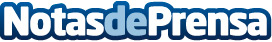 Ingresos pasivos por internet: la forma más viable en la era virtualRoxana Castillo, emprendedora en el mundo digital, explica cómo llegar a ser financieramente libre construyendo fuentes de renta pasiva por internetDatos de contacto:Roxana CastilloNota de prensa publicada en: https://www.notasdeprensa.es/ingresos-pasivos-por-internet-la-forma-mas Categorias: Internacional Marketing Emprendedores E-Commerce http://www.notasdeprensa.es